ВІДДІЛ ОСВІТИ БОГУСЛАВСЬКОЇ РАЙДЕРЖАДМІНІСТРАЦІЇНАКАЗ03.06.2015	№ 94Про перевірку заповнення додатків до свідоцтвпро базову загальну середню освітуЗ метою контролю за об'єктивністю заповнення додатків до свідоцтв про базову загальну середню освіту випускників загальноосвітніх навчальних закладівНАКАЗУЮ:Керівникам навчальних закладів станом на 08.06.2015 року до 16-00 год. завершити заповнення додатків до свідоцтв про базову загальну середню освіту випускників загальноосвітніх навчальних закладів.Створити комісію в складі:Голова комісії: Духан О.І. – в.о. начальника відділу освітиЧлени комісії:Крушеницька І.О. - головний спеціаліст відділу освітиВергелес О.В. - завідуюча РМКПритула І. В. – методист РМКМихайліченко Л. Г. - методист РМКВасиленко Л. Б. - методист РМК Вершута В. В. - методист РМКГрафінова М.А. - методист РМККомісії 09.06.2015 - 10.06.2015 року здійснити перевірку об'єктивності заповнення додатків до свідоцтв про базову загальну середню освіту в навчальних закладах району.Контроль за виконанням даного наказу залишаю за собою.В.о. начальника відділу освіти					О.І. ДуханЗ наказом ознайомлені: Члени комісії:			О.І. Крушеницька			О.В. Вергелес	М.А. Графінова		І.В. Притула				Л.Г. Михайліченко					Л.Б. Василенко			В.В. ВершутаДиректори ЗНЗ:К.А. ІвченкоО.В. Миргородський О.В. ПоліщукВ.В. СитяшенкоВ.М. ВербіцькийН.В. ЛяшенкоЛ.Ф. БайбузВ.В. ЗлочевськаО.О. МохаМ.І. ЧмирН.В. ТкаченкоС.М. ТкаличМ.І. БайбарзаО.В. ХимородаВ.І. СитникЛ.М. ГлазкоВ.А. КушнірВ.М. ПискунІ.М. ПоліщукТ.Г. Царенко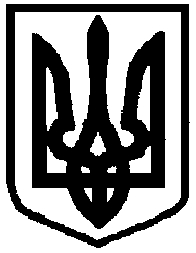 